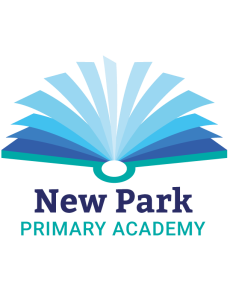 14th November 2018Dear Parents/Carers,On Wednesday 19th December we will be holding a Christmas Celebration Day for all to enjoy. The fun-filled day will consist of a variety of events and activities throughout the day and before and after school. Please return the slip below, with the appropriate payment (in cash please) by 30th November at the very latest. Each event has a charge and children (and parents for the breakfast and Christmas lunch) can attend/take part in as many as they wish.…………………………………………………………………………………………………Name of Child: ______________________________ Class:_________________Name of Child: ______________________________ Class:_________________Name of Child: ______________________________ Class:_________________Name of Child: ______________________________ Class:_________________Signed:……………………………………………………….. ActivityCostNumber of children/adults attendingTotal CostFamily Christmas Breakfast
7.45am – 8.45am (all family members welcome) 50p per personChristmas Jumper/Outfit
Wear a Christmas jumper/outfit to school50p per childTurkey Christmas lunchEnjoy a delicious Christmas lunch, with crackers and party poppers!Please indicate the quantity of vegetarian meals required below (quorn chicken): _______Free for Reception and KS1 Free for Free School Meal children£2.50 for children £3.00 for adultsVisit Santa’s Grotto – EYFS and KS1 only
A present for all who visit!£2.00 per childChristmas Party
with games and treats£1.00 Christmas Movie3.15pm – 5.15pm, with a hotdog, sweets and a juice drink£2.50Total Cost£